Дата:  20 листопада 2020Затверджено:Хайме НадальПредставник Фонду ООН у галузі народонаселенняЗАПИТ НА ПОДАННЯ ПРОПОЗИЦІЙRFQ Nº UNFPA/UKR/RFQ/20/32Шановні пані / панове,Фонд ООН у галузі народонаселення (ФН ООН) запрошує Вас надати цінову пропозицію на закупівлю:Претендент може запропонувати свої пропозиції, що відповідають бажаному опису. Учасники тендеру можуть подавати комерційну пропозицію на один або на всі Лоти групи товарів. Разом з тим, Претенденту настійно рекомендується запропонувати ціну для щонайбільшої кількості лотів.Будь ласка, зауважте, що у вартість товарів повинна входити вартість доставки та встановлення обладнання за адресою: м. Кремінна, Луганська область. У комерційній пропозиції потрібно вказати терміни виготовлення і доставки товару за вищевказаною адресою.Цей Запит на подання пропозицій є відкритим для всіх юридично зареєстрованих компаній, які можуть надати потрібну продукцію та мають можливість доставити в країну, або через уповноваженого представника.Про Фонд ООН у галузі населенняФН ООН є міжнародною агенцію з розвитку, метою якої є забезпечення та існування такого світу, в якому кожна вагітність бажана, кожні пологи безпечні та кожна молода людина може реалізувати свій потенціал.   ФН ООН є провідною установою ООН, яка сприяє реалізації права кожної жінки, чоловіка та дитини на здорове життя та рівні можливості. Для отримання більш детальної інформації щодо діяльності Фонду, звертайтеся, будь-ласка, до веб-сайту: UNFPA about us.ПитанняПитання або запити щодо подальшого роз’яснення надсилаються за наведеними нижче контактними даними:Кінцевий термін розміщення питань - середа, 25 листопада 2020 року о 10:00 за київським часом. На запитання відповідатимуть у письмовій формі якнайшвидше після цього строку.Зміст пропозиціїПропозиції мають надсилатися електронною поштою, за можливостю, одним повідомленням, залежно від розміру файлу та мають містити:  Подану згідно відповідного бланку цінову пропозицію, що містить найменування та опис товару, а також термін поставки з моменту підтвердження замовлення.Мова пропозиції англійська або українська.Цінова пропозиція має бути підписана відповідним керівником компанії та надіслані у форматі PDF.Інструкції щодо подання пропозиційПропозиції мають бути підготовлені згідно Розділу IV разом з відповідно заповненим і підписаним бланком цінової пропозиції, надіслані контактній особі тільки на вказану електронну пошту не пізніше ніж: п’ятниця, 27 листопада 2020 року, 17:00 за київським часом. Зверніть увагу на наступні інструкції щодо електронного подання:- Тема повідомлення має включати таке посилання: RFQ Nº UNFPA/UKR/RFQ/20/32. Пропозиції, що містять невірно вказану тему повідомлення можуть бути пропущені адміністратором та, таким чином, не потрапити до розгляду.- Загальний обсяг повідомлення, що надсилається не має перевищувати 20 MB (у тому числі, сам лист, надані додатки та заголовки). При великих розмірах файлу з технічним описом, останні мають надсилатися окремо перед кінцевим строком подання пропозицій.Оцінка пропозиційПропозиції будуть оцінені на основі відповідності технічним умовам та загальної вартості товарів (цінова пропозиція).Визначення переможцяДоговір на термін до 31 березня 2021 між ФН ООН та постачальником буде укладено з тим претендентом, чия цінова пропозиція виявиться найменшою та буде відповідати вимогам документації конкурсних торгів.Право на змінення вимог під час прийняття рішеньФН ООН залишає за собою право збільшувати або зменшувати на 20% обсяг замовлення наданого в цьому запиті на подання пропозицій, без зміни ціни за одиницю товару або інших умов.Умови оплатиУмови оплати ФН ООН складають 30 днів після отримання товаросупровідних документів, рахунків-фактур та іншої документації, що вимагається договором.Шахрайство та корупціяФН ООН   прагне запобігати, виявляти та вживати дій проти всіх випадків шахрайства щодо ФН ООН та третіх сторін, які беруть участь у діяльності ФН ООН. З політикою ФН ООН щодо шахрайства та корупції можна ознайомитися тут: FraudPolicy. Подання пропозицій учасником передбачає, що останній ознайомлений з даними правилами.У разі та за потреби, постачальники, їх дочірні підприємства, агенти, посередники і керівники мають співпрацювати з Управлінням з аудиту та нагляду ФН ООН, а також з будь-яким іншим уповноваженим з нагляду, який призначений Виконавчим Директором та Радником з етики ФН ООН. Таке співробітництво включає, але не обмежується, наступне: доступ до всіх працівників, представників, агентів та уповноважених осіб постачальника; надання всіх необхідних документів, у тому числі фінансових. Нездатність повною мірою співпрацювати зі слідством буде вважатися достатньою підставою для ФН ООН розірвати контракт з постачальником, та відсторонити і зняти його зі списку зареєстрованих Фондом постачальників. Конфіденційна гаряча лінія по боротьбі з шахрайством доступна для всіх учасників конкурсних торгів, про підозрілі та шахрайські дії має бути повідомлено через UNFPAInvestigationHotline.Політика нульової толерантностіФН ООН прийняв політику нульової толерантності щодо подарунків та знаків вдячності. Таким чином, прохання до постачальників не надсилати дарунки або проявляти інші знаки вдячності співробітникам ФН ООН. Детальніше з цими правилами можна ознайомитися тут: ZeroTolerancePolicy.Опротестування процесу подання пропозиційПретенденти, які вважають, що до них були вчинені несправедливі дії під час процесу подання, оцінки пропозицій або присудження контракту можуть подати скаргу керівнику програми ЮНФПА Олесі Компанієць на електронну пошту: kompaniiets@unfpa.org. У разі незадоволення відповіддю, наданою керівником підрозділу ЮНФПА,  претендент може звернутися до Голови Відділу закупівель ФН ООН електронною поштою procurement@unfpa.org.ЗауваженняУ разі неможливості доступу до будь-яких посилань у цьому запиті на подання пропозицій, претенденти можуть звернутися до співробітника Відділу закупівлі для отримання версії в форматі PDF. БЛАНК ЦІНОВОЇ ПРОПОЗИЦІЇ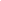 Цим засвідчую, що вище вказана компанія, яку я уповноважений представляти, переглянула  Запит на Подання Пропозицій RFQ Nº UNFPA/UKR/RFQ/20/32, у тому числі всі додатки, зміни в документі (якщо такі мають місце) та відповіді ФН ООН на уточнювальні питання з боку потенційного постачальника.  Також, компанія приймає Загальні умови договору ФН ООН та буде дотримуватися цієї цінової пропозиції до моменту закінчення терміну дії останньої. Додаток І:Загальні умови:De Minimis ContractsЦей запит на подання пропозицій підпадає під дію Загальних умов договору ФН ООН: De Minimis Contracts, який можна знайти тут: English, Spanish і French. НомерНайменування Зразок зображенняОпис товаруОдиниця виміруКількість ЛОТ №1. ОБЛАДНАННЯЛОТ №1. ОБЛАДНАННЯЛОТ №1. ОБЛАДНАННЯЛОТ №1. ОБЛАДНАННЯЛОТ №1. ОБЛАДНАННЯЛОТ №1. ОБЛАДНАННЯ1Двокамерний холодильник 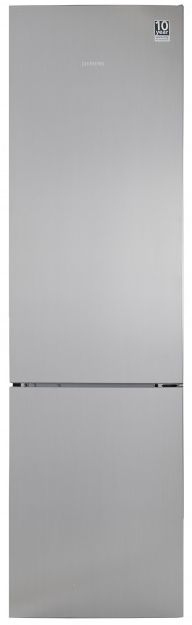 Холодильник з морозильною камерою • стоїть окремо • A ++ • холодильна камера: 279 л • морозильна камера: 87 л • розморожування морозильної камери: No Frost шт12Мікрохвильова піч 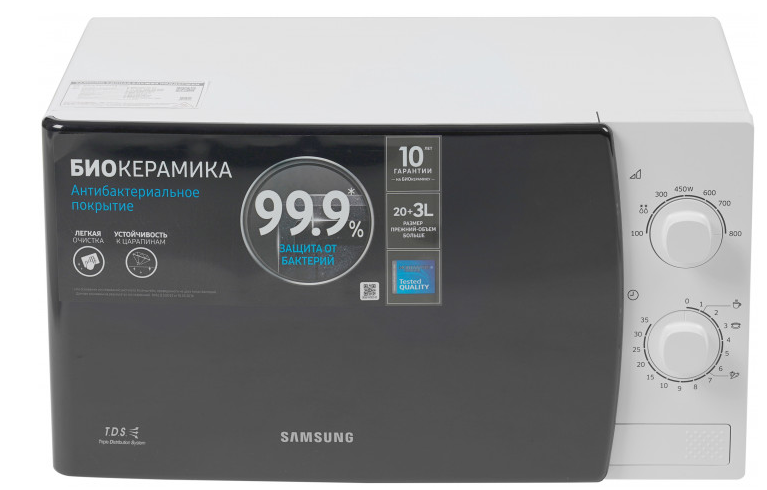 Тип печі: соло. Обсяг: 23 л. потужність мікрохвиль: 800 Втшт13Електрочайник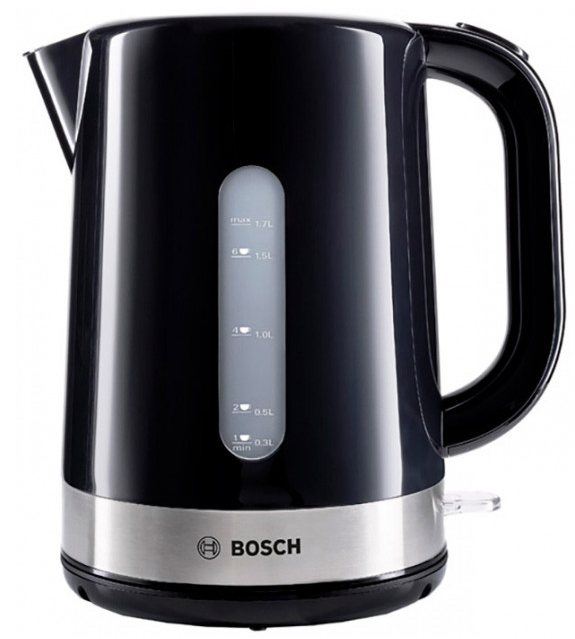  Електрочайник • потужність: 2200 Вт • обсяг: 1,7 л • матеріал корпусу: пластик. Захист від перегріву. Поворот на 360. Індикатор рівня водишт24Витяжка кухонна 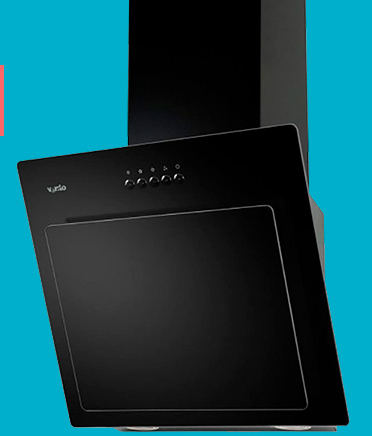 Тип Т-образна. Режим роботи відвід. Продуктивність 800 м³ / годшт15Пральна машина 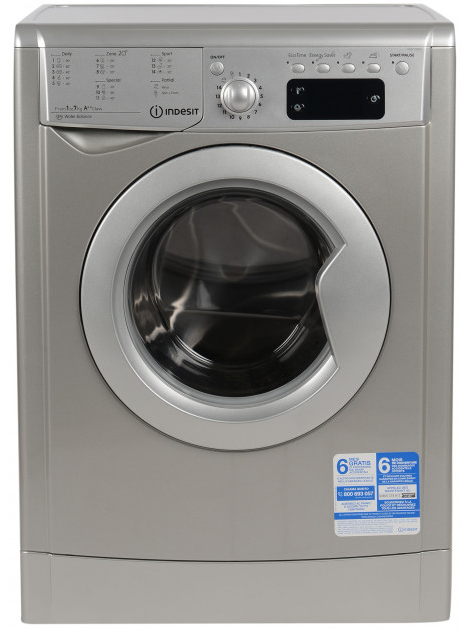 Максимальне завантаження білизни 7 кг. Кількість програм 16. Швидкість віджиму 1000 об / хв. Клас енергоспоживання А ++. Тип двигуна Інверторний. З дисплеємшт16Праска 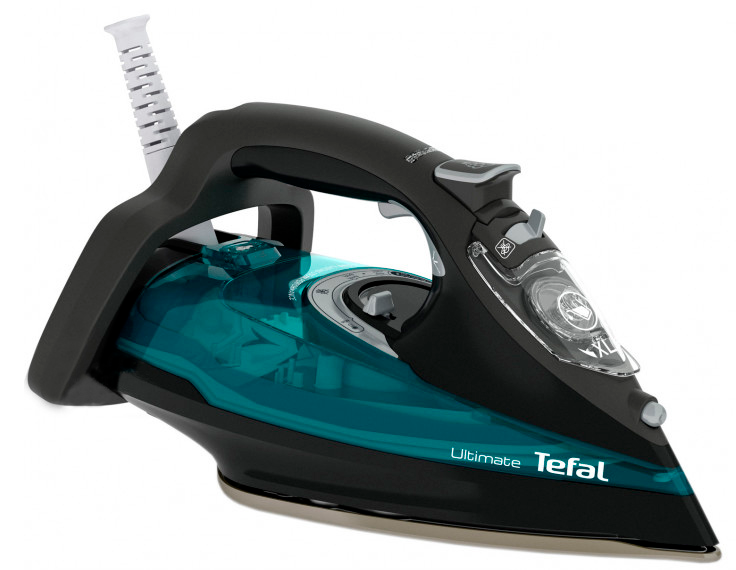 Праска з парою. Потужність 3000 Вт. Керамічна підошва. Обсяг резервуара 350 мл. Автоматичне відключення. Протикрапельна (dripstop) система. Функція самоочищення від накипу. Вертикальне відпарювання.шт17Пилосос 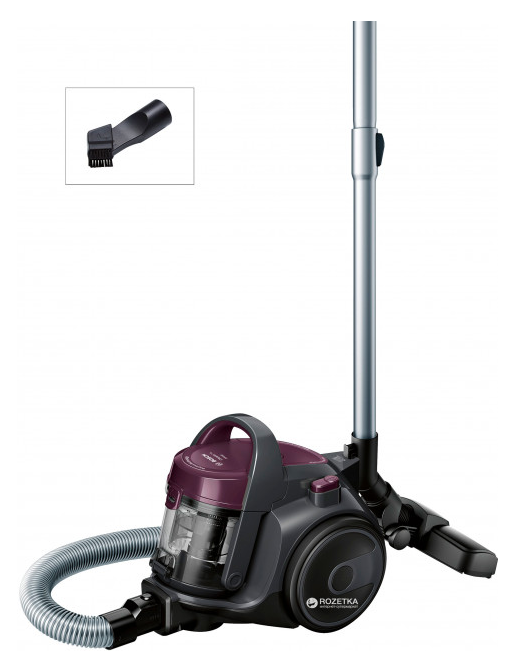 Пилосос безмішковий, фільтр HEPA. Потужність 700 Вт. Ємність пилозбірника 1,5 л. Живлення від мережі. Рівень шуму 78 дБ.шт18Комп’ютер-моноблок 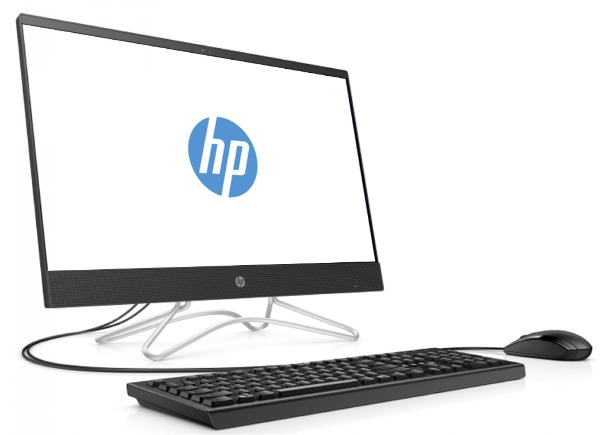 Процесор: AMD. Модель центрального процесора Ryzen 3 3200U. Два ядра. Частота центрального процесора 2,6 (3,5) ГГц. Обсяг оперативної пам'яті 8 ГБ. Тип оперативної пам'яті DDR4. Частота оперативної пам'яті 2400 МГц. Тип накопичувача HDD. Обсяг накопичувача 1 ТБ. відеокарта AMD. Модель графічного процесора Radeon Vega 3. Обсяг відео пам'яті використовує ОЗУ. Тип відеокарти Інтегрований.
Операційна система Free DOS. Діагональ екрану 21,5 '' Дозвіл екрану 1920x1080 Full HD. Звукова карта. Оптичний привід DVD SuperMulti. Кардрідер 3 в 1. Адаптер LAN 10/100/1000 Мб / с. Тип бездротової мережі Wi-Fi 802.11b / g / n / a / ac. Роз'єми: USB 2.0 2 шт., USB 3.0 2 шт., HDMI 1 шт. У комплекті клавіатура, миша. Блок живлення 65 Вт.шт29БФП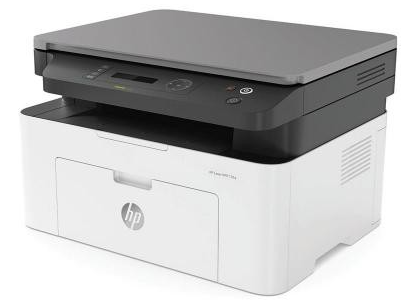 МФУ. Клас пристрою: офісний. Технологія і палітра друку: лазерна чорно-біла. Формат паперу: A4. Дозвіл друку 1200 х 1200 dpi. Швидкість чорно-білого друку 20 стор / хв. Максимальний обсяг друку 10000 стр / міс. Тип сканера: планшетний. Дозвіл 600 х 600 dpi. Швидкість чорно-білого копіювання 20 стор / хв.шт210Кондиціонер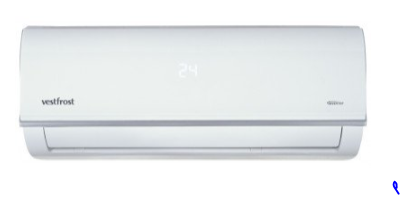 Спліт-система. Настінний монтаж. Коефіцієнт енергоефективності охолодження EER / SEER: A. Коефіцієнт енергоефективності обігріву COP / SCOP: A. Площа приміщення 23 м². Тип холодоагенту (к-ть, г): R-410A. Обігрів. Осушення повітря. Адаптація до від'ємної температури -7°C.шт211Кондиціонер Спліт-система. Настінний монтаж. Коефіцієнт енергоефективності охолодження EER / SEER: 3,21 (A). Коефіцієнт енергоефективності обігріву COP / SCOP: 3,61 (A). Площа приміщення 25 м². Тип холодоагенту (к-ть, г): R-410A. Обігрів. Осушення повітря. Адаптація до від'ємної температури -7 ° C.шт112Ноутбук 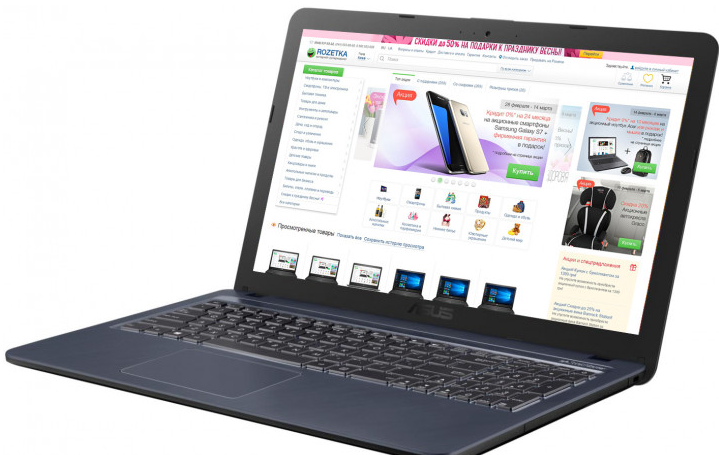 Екран 15.6 "(1920x1080) Full HD, матовий / Intel Core i5-8250U (1.6 - 3.4 ГГц) / RAM 8 ГБ / SSD 256 ГБ / Intel UHD Graphics 620 / без ОД / Wi-Fi / Bluetooth / веб-камера / Endless OSшт113Телевізор 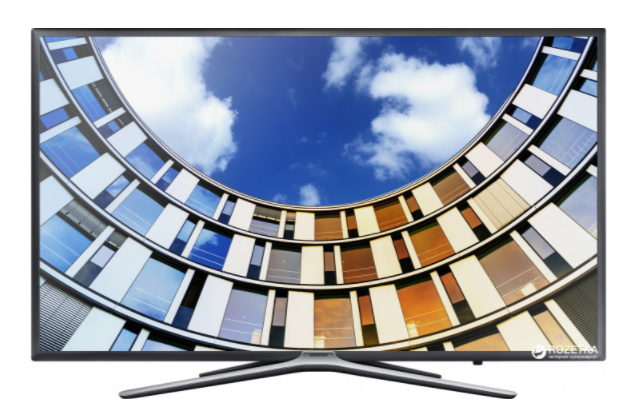 Діагональ екрану 55 ". Дозвіл 3840x2160. Smart-платформа Tizen. Діапазони цифрового тюнера: DVB-C, DVB-S, DVB-S2, DVB-T, DVB-T2. Частота оновлення 1300 Гц. (PQI). Smart TV. 4K . T2.
Офіційно імпортований ТВшт1Набір Домашня аптечкаЗгідно з описом та препаратами, далі для прикладу https://apteka911.com.ua/shop/kits/domashnyaya-aptechkaшт115Світильник світлодіодний настільний 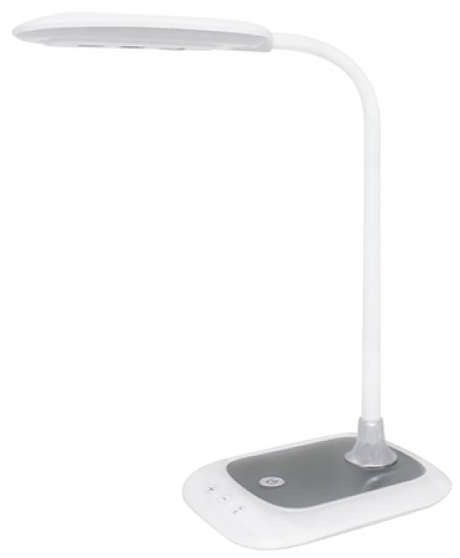 LED 6Вт 300Лм срібного кольору, Висота (мм) 410, Ширина (мм) 290шт816Мобільний телефон 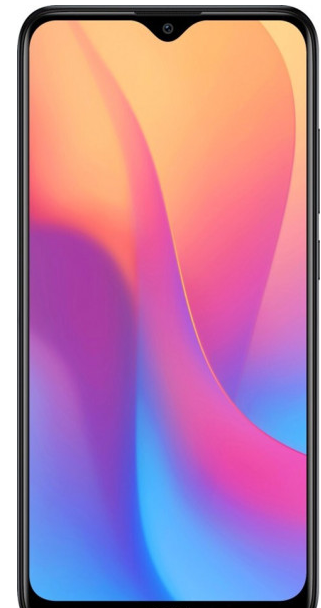 Діагональ екрану 6.22, Роздільна здатність дисплея 1520 x 720, Тип матриці IPS, Матеріал екрану Скло (Gorilla Glass 5), Кількість СІМ-карт 2, Оперативна пам'ять 2 ГБ, Вбудована пам'ять 32 ГБ, Формат підтримуваних карт пам'яті microSD шт117Телефонний апарат 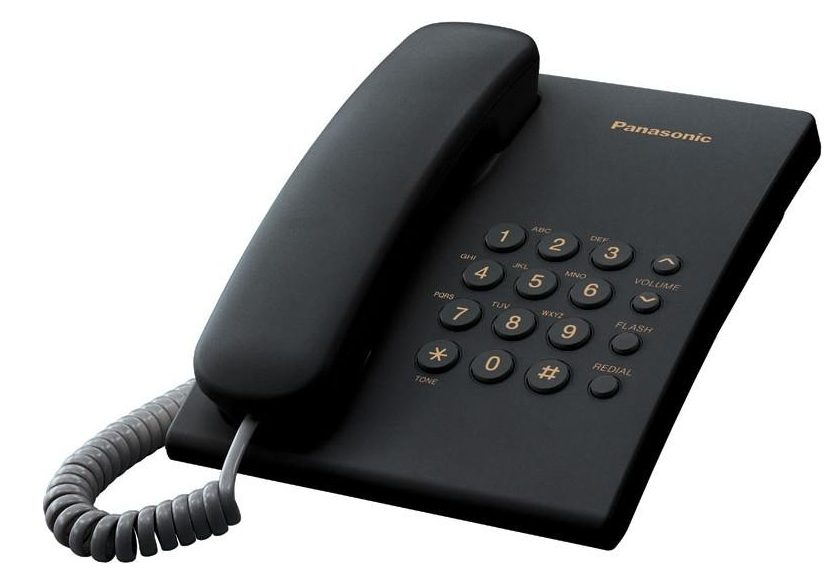 Провідний, Комплект поставки - Телефонний апарат, трубка, провід трубки, телефонний шнур, адаптер настінного кріплення, інструкція з експлуатації, Тип радіозв'язку - Аналоговий шт218Роутер Маршрутизатор 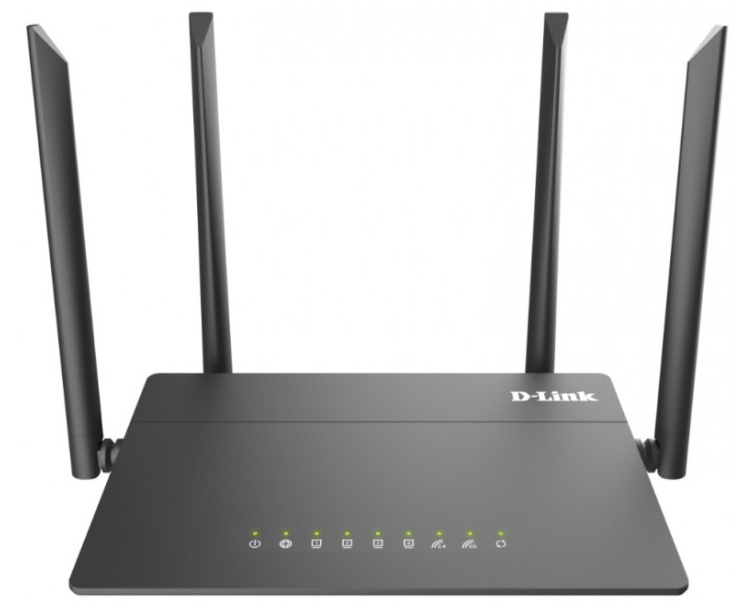 Стандарт зв'язку Wi-Фі 802.11b / g / а, Wi-Fi 4 (802.11n), Wi-Fi 5 (802.11ac), WAN-порт, Етнернет, Комплект поставки - Інструкція, Маршрутизатор, Адаптер живлення, Кабель шт119Фен для волосся 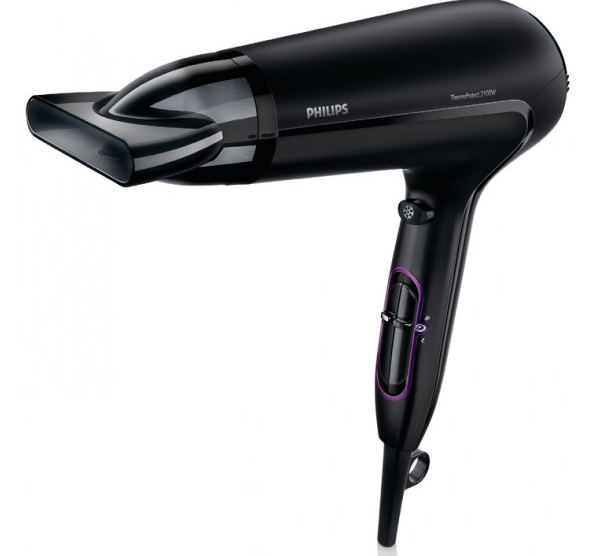 Потужність 2100 Вт. Кількість швидкостей: 2. Кількість температурних режимів: 2. Функція іонізації: немає. Подача холодного повітря: є. шт1ЛОТ №2. ВИРОБИ З ТЕКСТИЛЮ, ПОСУД ТА ПРЕДМЕТИ ПОБУТУЛОТ №2. ВИРОБИ З ТЕКСТИЛЮ, ПОСУД ТА ПРЕДМЕТИ ПОБУТУЛОТ №2. ВИРОБИ З ТЕКСТИЛЮ, ПОСУД ТА ПРЕДМЕТИ ПОБУТУЛОТ №2. ВИРОБИ З ТЕКСТИЛЮ, ПОСУД ТА ПРЕДМЕТИ ПОБУТУЛОТ №2. ВИРОБИ З ТЕКСТИЛЮ, ПОСУД ТА ПРЕДМЕТИ ПОБУТУЛОТ №2. ВИРОБИ З ТЕКСТИЛЮ, ПОСУД ТА ПРЕДМЕТИ ПОБУТУ20Набір каструль 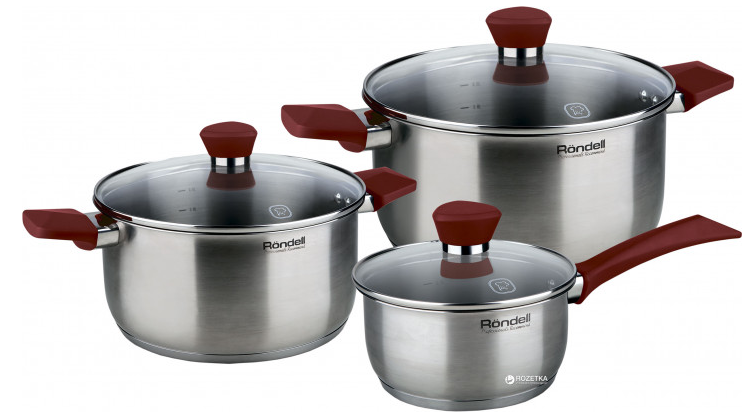 Набір каструль з 6 предметів, Нержавіюча стальшт121Сковорідки 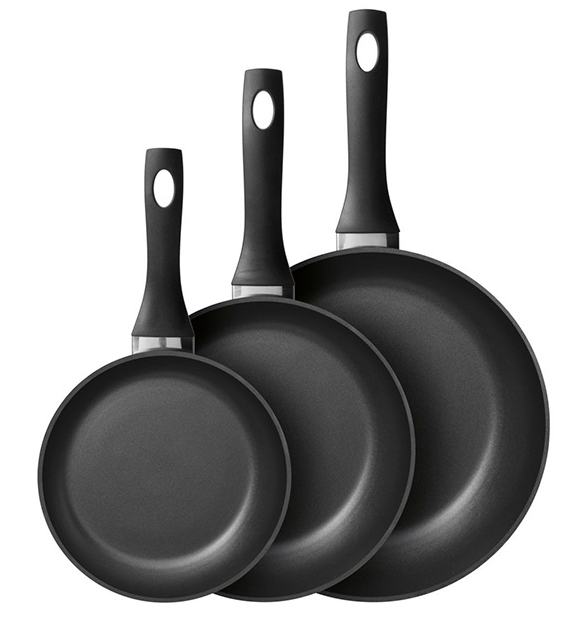 Набір сковорідок з 3 предметів. Сумісність із джерелами тепла: Газові плитки, галогенові плитки, індукційні плитки, склокерамічні плитки, електричні плиткишт122Набір кухонних ножів 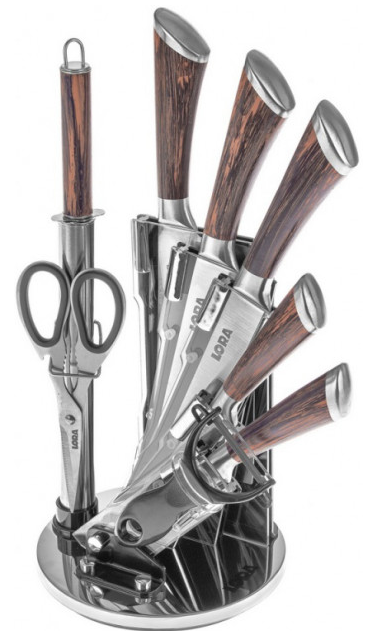 Набір ножів з підставкою 9 предметів, Матеріал лез нержавіюча стальшт123Набір столових приборів 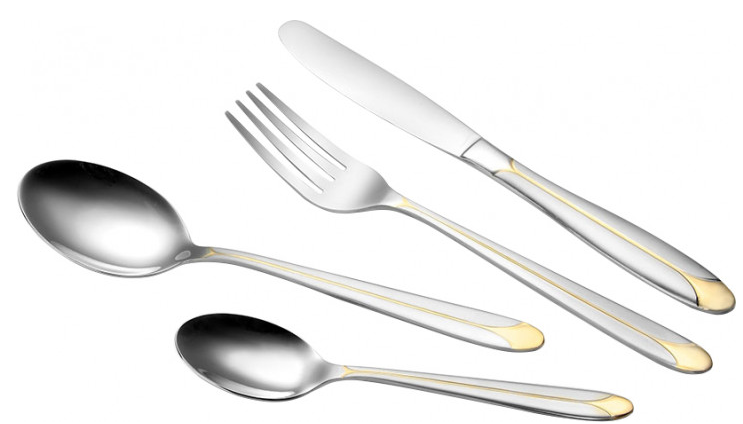 Набір столових приборів  24 предмета, Матеріал Нержавіюча стальшт124Дошка для нарізання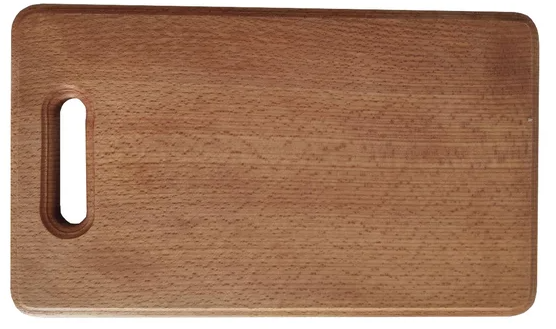 Матеріал бамбук, розмір 26*36 смшт125Набір посуди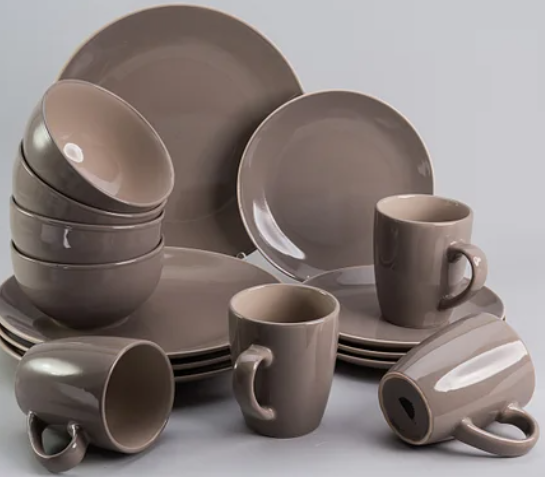 Кількість предметів 16, Комплектація: чашка - 4 шт. , Тарілка столова маленька - 4 шт., Тарілка столова велика - 4 шт., Супова тарілка - 4 шт.  Керамікашт126Дошка для прасування 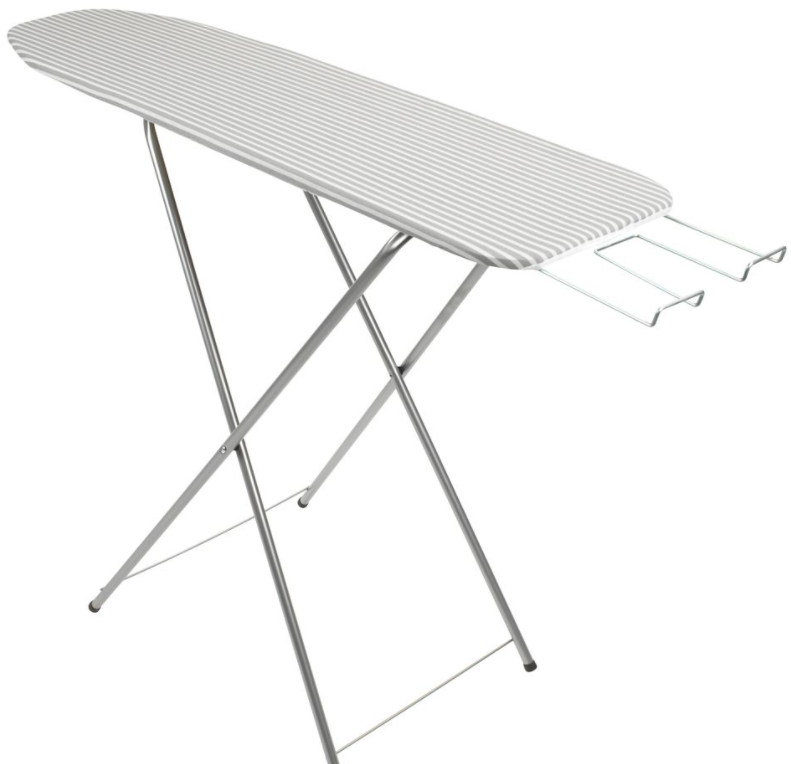 Довжина: 120 см. Прасувальна поверхня, ширина: 37 см. Мінімальна висота: 60 ​​см. Максимальна висота: 95 смшт127Ліжко дитяча 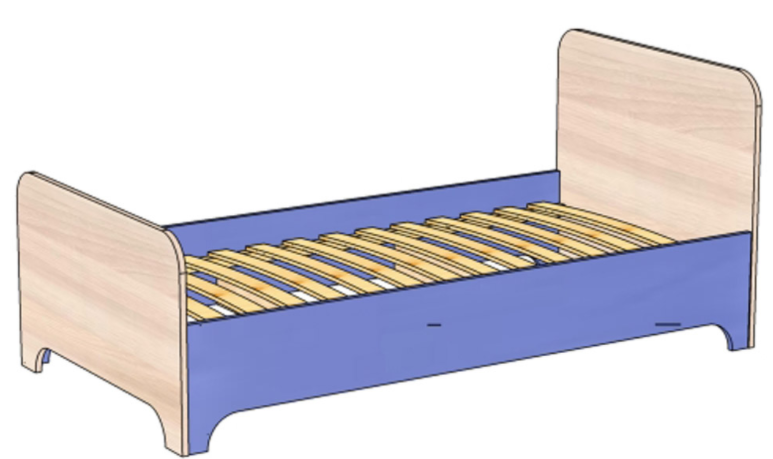 Матеріал: ЛДСП, ламелі, Підйомний механізм: Немає, 80х160 см. у комплекті з матрацем Lion (або аналог)шт228Матраци для ліжок 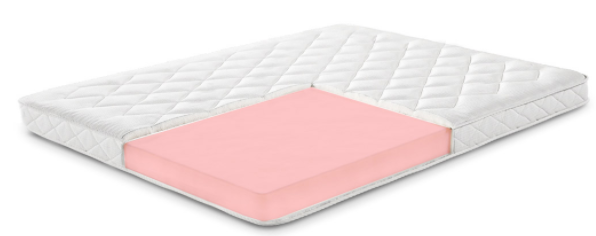 Висота 5 см, Властивості Скручений, Двосторонній, Наповнення ППУ, блок із ортопедичної піни, Розмір спального місця 80 х 190, Ступінь жорсткості - Жорстка, Навантаження на 1 спальне місце 130 кг шт829Ковдри та подушки, підматрацник та наматрацник 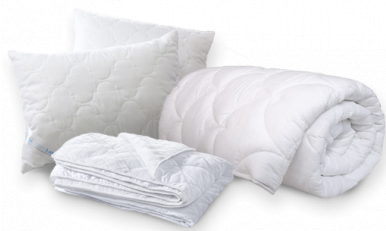 Наматрацник та підматрацник на спальне місце розміром 80 х 190 см, подушки 50x70/5 см, ковдра: 140х200 смкомплект830Постільна білизна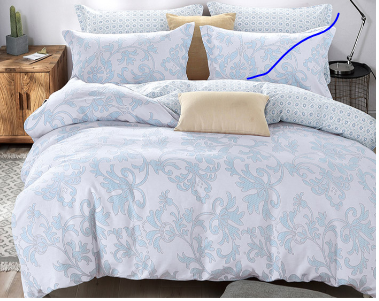 100% бавовна високої якості. Підковдра на ковдру розміром 140х200 см + наволочка: 50х70/75 см, Фіолетовий коліршт1631Постільна білизна100% бавовна високої якості. Підковдра: 110х140 см + наволочка: 50х70/75 см, Фіолетовий коліршт432Рушники махрові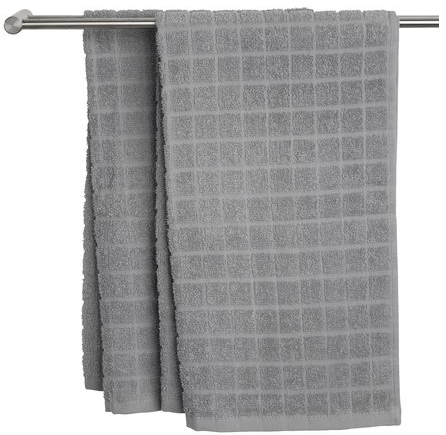 Матеріал 100% бавовна, Вага/м² 420 г/м², Розмір 50x90см, Світло-сірийшт2533Ковролін  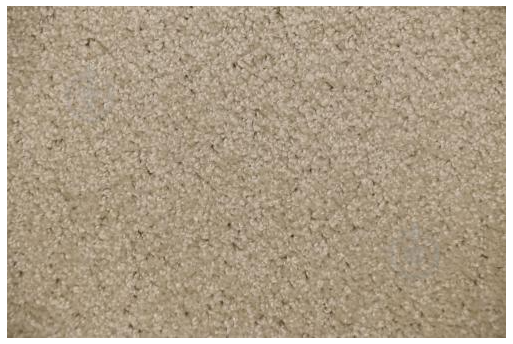 Склад ворсу: поліпропілен Основа: повсть Колір виробника: бежевий. Розмір та вага Товщина: 14 мм Ширина рулону: 3 м Висота ворсу: 12 мм.шт4234Вішак для одягу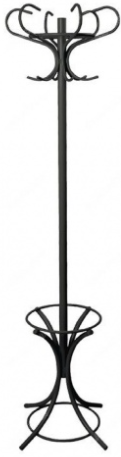 Вішак напольний, 12 гачків для верхнього одягу, місце для головних уборів, тримач для парасоль, стійка конструкціяшт335Фліпчарт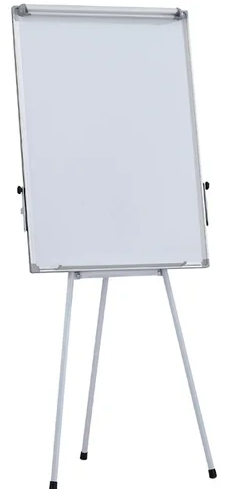 Фліпчарт на тринозі магнітно-маркерний Розмір  70 х 100 смшт336Дзеркало  з шафою 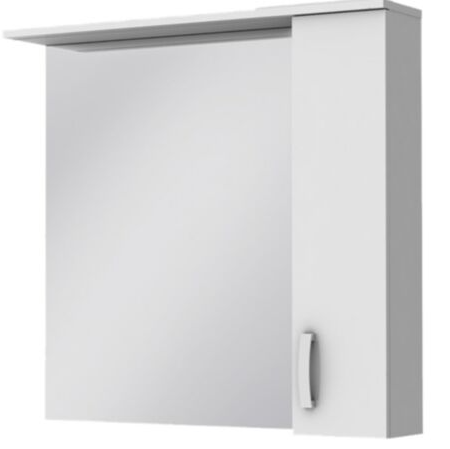 Дзеркало з шафками, біле для ванної кімнатишт137Жалюзі вертикальні 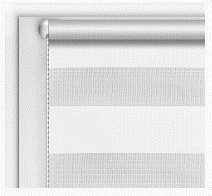 Колір Ванількв. м.2238Жалюзі горизонтальні Колір Ванількв. м.8ЛОТ №3. Обладнання для безпекиЛОТ №3. Обладнання для безпекиЛОТ №3. Обладнання для безпекиЛОТ №3. Обладнання для безпекиЛОТ №3. Обладнання для безпекиЛОТ №3. Обладнання для безпеки39Тривожна кнопка, відеокамери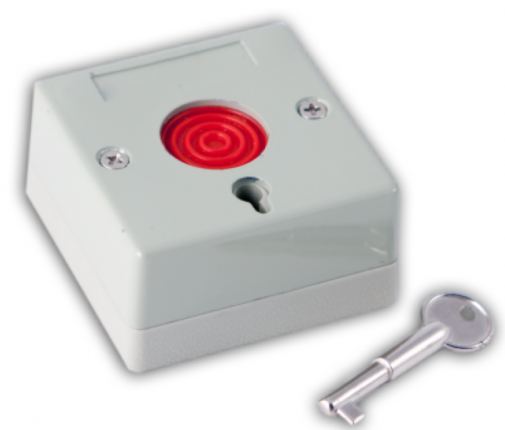 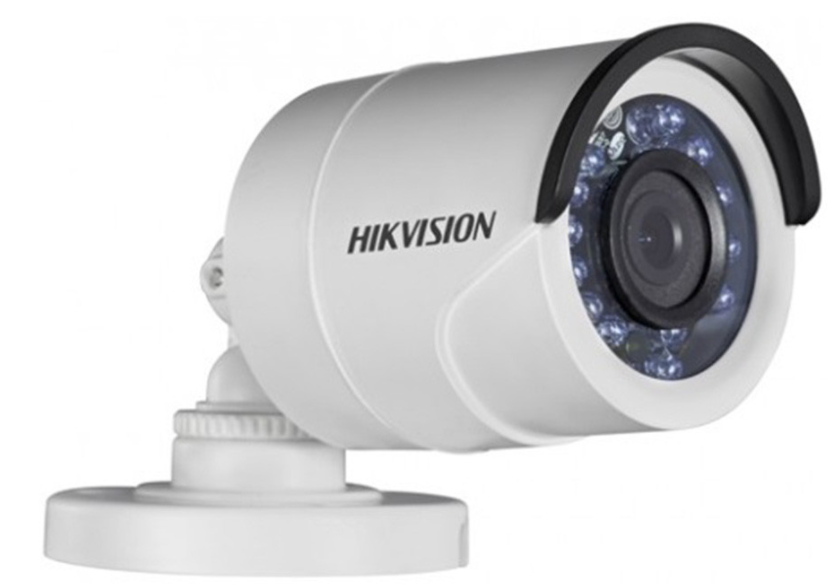 З gps трекером та відеоспостереженням, 8 камеркомплект140Вогнегасник вуглекислотний 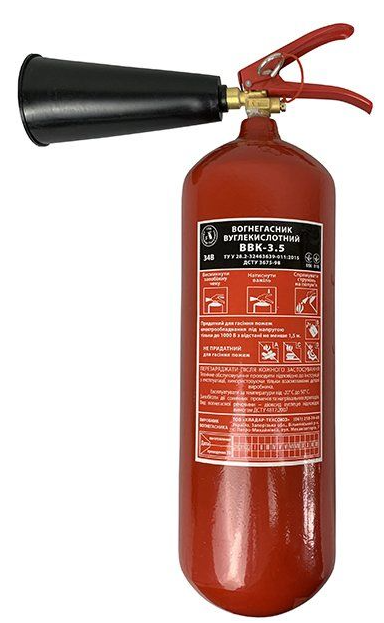 Вогнегасник вуглекислотний ОУ-5 (ВВК-3.5) - переносна модель вогнегасника для ліквідації полум’я  в будівлях і спорудах.шт6Ім’я контактної особи Фонду:Катерина ТріодіалЕлектронна пошта контактної особиtryodiial@unfpa.orgІм’я контактної особи Фонду:Ірина БогунЕлектронна пошта:ua-procurement@unfpa.orgНайменування претендента:Дата подання:Click here to enter a date.Номер запиту:UNFPA/UKR/RFQ/20/32Валюта запиту:гривняТермін дії цінової пропозиції:(Пропозиція має бути чинною протягом щонайменше 2 місяця після кінцевого строку надсилання пропозицій.)Бланк цінової пропозиціїНомерНайменування Опис товаруОдиниця виміруКількість Ціна, без ПДВЗагалом
(гривня), без ПДВЛОТ №1. ОБЛАДНАННЯЛОТ №1. ОБЛАДНАННЯЛОТ №1. ОБЛАДНАННЯЛОТ №1. ОБЛАДНАННЯЛОТ №1. ОБЛАДНАННЯЛОТ №1. ОБЛАДНАННЯЛОТ №1. ОБЛАДНАННЯ1Двокамерний холодильник Холодильник з морозильною камерою • стоїть окремо • A ++ • холодильна камера: 279 л • морозильна камера: 87 л • розморожування морозильної камери: No Frost шт12Мікрохвильова піч Тип печі: соло. Обсяг: 23 л. потужність мікрохвиль: 800 Втшт13Електрочайник Електрочайник потужність: 2200 Вт • обсяг: 1,7 л • матеріал корпусу: пластик. Захист від перегріву. Поворот на 360. Індикатор рівня водишт24Витяжка кухонна Тип Т-образна. Режим роботи відвід. Продуктивність 800 м³ / годшт15Пральна машина Максимальне завантаження білизни 7 кг. Кількість програм 16. Швидкість віджиму 1000 об / хв. Клас енергоспоживання А ++. Тип двигуна Інверторний. З дисплеємшт16Праска Праска з парою. Потужність 3000 Вт. Керамічна підошва. Обсяг резервуара 350 мл. Автоматичне відключення. Протикрапельна (dripstop) система. Функція самоочищення від накипу. Вертикальне відпарювання.шт17Пилосос Пилосос безмішковий, фільтр HEPA. Потужність 700 Вт. Ємність пилозбірника 1,5 л. Живлення від мережі. Рівень шуму 78 дБ.шт18Комп’ютер-моноблок Процесор: AMD. Модель центрального процесора Ryzen 3 3200U. Два ядра. Частота центрального процесора 2,6 (3,5) ГГц. Обсяг оперативної пам'яті 8 ГБ. Тип оперативної пам'яті DDR4. Частота оперативної пам'яті 2400 МГц. Тип накопичувача HDD. Обсяг накопичувача 1 ТБ. відеокарта AMD. Модель графічного процесора Radeon Vega 3. Обсяг відео пам'яті використовує ОЗУ. Тип відеокарти Інтегрований.
Операційна система Free DOS. Діагональ екрану 21,5 ''
Дозвіл екрану 1920x1080 Full HD. Звукова карта. Оптичний привід DVD SuperMulti. Кардрідер 3 в 1. Адаптер LAN 10/100/1000 Мб / с. Тип бездротової мережі Wi-Fi 802.11b / g / n / a / ac. Роз'єми: USB 2.0 2 шт., USB 3.0 2 шт., HDMI 1 шт.
У комплекті клавіатура, миша. Блок живлення 65 Вт.шт29БФПМФУ. Клас пристрою: офісний. Технологія і палітра друку: лазерна чорно-біла. Формат паперу: A4. Дозвіл друку 1200 х 1200 dpi. Швидкість чорно-білого друку 20 стор / хв. Максимальний обсяг друку 10000 стр / міс. Тип сканера: планшетний. Дозвіл 600 х 600 dpi. Швидкість чорно-білого копіювання 20 стор / хв.шт210КондиціонерСпліт-система. Настінний монтаж. Коефіцієнт енергоефективності охолодження EER / SEER: A. Коефіцієнт енергоефективності обігріву COP / SCOP: A. Площа приміщення 23 м². Тип холодоагенту (к-ть, г): R-410A. Обігрів. Осушення повітря. Адаптація до від'ємної температури -7 ° C.шт211Кондиціонер Спліт-система. Настінний монтаж. Коефіцієнт енергоефективності охолодження EER / SEER: 3,21 (A). Коефіцієнт енергоефективності обігріву COP / SCOP: 3,61 (A). Площа приміщення 25 м². Тип холодоагенту (к-ть, г): R-410A. Обігрів. Осушення повітря. Адаптація до від'ємної температури -7 ° C.шт112Ноутбук Екран 15.6 "(1920x1080) Full HD, матовий / Intel Core i5-8250U (1.6 - 3.4 ГГц) / RAM 8 ГБ / SSD 256 ГБ / Intel UHD Graphics 620 / без ОД / Wi-Fi / Bluetooth / веб-камера / ОСшт113Телевізор Діагональ екрану 55 ". Дозвіл 3840x2160. Smart-платформа Tizen. Діапазони цифрового тюнера: DVB-C, DVB-S, DVB-S2, DVB-T, DVB-T2. Частота оновлення 1300 Гц. (PQI). Smart TV. 4K . T2.
Офіційно імпортований ТВшт114Набір Домашня аптечкаЗгідно з описом та препаратами, далі для прикладу https://apteka911.com.ua/shop/kits/domashnyaya-aptechkaшт115Світильник світлодіодний настільний LED 6Вт 300Лм срібного кольору, Висота (мм) 410, Ширина (мм) 290шт816Мобільний телефон Діагональ екрану 6.22, Роздільна здатність дисплея 1520 x 720, Тип матриці IPS, Матеріал екрану Скло (Gorilla Glass 5), Кількість СІМ-карт 2, Оперативна пам'ять 2 ГБ, Вбудована пам'ять 32 ГБ, Формат підтримуваних карт пам'яті microSD Xiaomi Redmi 8A 2/32GB (або аналог)шт117Телефонний апарат Провідний, Комплект поставки - Телефонний апарат, трубка, провід трубки, телефонний шнур, адаптер настінного кріплення, інструкція з експлуатації, Тип радіозв'язку - Аналоговий Panasonic KX-TS2350UAB Black (або аналог)шт218Роутер Маршрутизатор Стандарт зв'язку Wi-Фі 802.11b / g / а, Wi-Fi 4 (802.11n), Wi-Fi 5 (802.11ac), WAN-порт, Етнернет, Комплект поставки - Інструкція, Маршрутизатор, Адаптер живлення, Кабель RJ45 D-Link DIR-822 (або аналог)шт119Фен для волосся Потужність 2100 Вт. Кількість швидкостей: 2. Кількість температурних режимів: 2. Функція іонізації: немає. Подача холодного повітря: є. PHILIPS ThermoProtect HP8230/00 (або аналог)шт1Доставка в м.Креміннапосл 1 Сума ПДВ, грнСума ПДВ, грнСума ПДВ, грнСума ПДВ, грнСума ПДВ, грнСума з ПДВ, грнСума з ПДВ, грнСума з ПДВ, грнСума з ПДВ, грнСума з ПДВ, грнЛОТ №2. ВИРОБИ З ТЕКСТИЛЮ, ПОСУД ТА ПРЕДМЕТИ ПОБУТУЛОТ №2. ВИРОБИ З ТЕКСТИЛЮ, ПОСУД ТА ПРЕДМЕТИ ПОБУТУЛОТ №2. ВИРОБИ З ТЕКСТИЛЮ, ПОСУД ТА ПРЕДМЕТИ ПОБУТУЛОТ №2. ВИРОБИ З ТЕКСТИЛЮ, ПОСУД ТА ПРЕДМЕТИ ПОБУТУЛОТ №2. ВИРОБИ З ТЕКСТИЛЮ, ПОСУД ТА ПРЕДМЕТИ ПОБУТУЛОТ №2. ВИРОБИ З ТЕКСТИЛЮ, ПОСУД ТА ПРЕДМЕТИ ПОБУТУЛОТ №2. ВИРОБИ З ТЕКСТИЛЮ, ПОСУД ТА ПРЕДМЕТИ ПОБУТУ20Набір каструль Набір каструль з 6 предметів, Нержавіюча стальшт121Сковорідки Набір сковорідок з 3 предметів. Сумісність із джерелами тепла: Газові плитки, галогенові плитки, індукційні плитки, склокерамічні плитки, електричні плиткишт122Набір кухонних ножів Набір ножів з підставкою 9 предметів, Матеріал лез нержавіюча стальшт123Набір столових приборів Набір столових приборів  24 предмета, Матеріал Нержавіюча стальшт124Дошка для нарізанняМатеріал бамбук, розмір 26*36 смшт125Набір посудиКількість предметів 16, Комплектація: чашка - 4 шт. , Тарілка столова маленька - 4 шт., Тарілка столова велика - 4 шт., Супова тарілка - 4 шт.  Керамікашт126Дошка для прасування Довжина: 120 см. Прасувальна поверхня, ширина: 37 см. Мінімальна висота: 60 ​​см. Максимальна висота: 95 смшт127Ліжко дитяча Матеріал: ЛДСП, ламелі, Підйомний механізм: Немає, 80х160 см. у комплекті з матрацем Lion (або аналог)шт228Матраци для ліжок Висота 5 см, Властивості Скручений, Двосторонній, Наповнення ППУ, блок із ортопедичної піни, Розмір спального місця 80 х 190, Ступінь жорсткості - Жорстка, Навантаження на 1 спальне місце 130 кг Міні дрім каркаде Софіно шт829Ковдри та подушки, підматрацник та наматрацник Наматрацник та підматрацник на спальне місце розміром 80 х 190 см, подушки 50x70/5 см, ковдра: 140х200 смшт830Постільна білизна100% бавовна високої якості. Підковдра на ковдру розміром 140х200 см + наволочка: 50х70/75 см, Фіолетовий коліршт1631Постільна білизна100% бавовна високої якості. Підковдра: 110х140 см + наволочка: 50х70/75 см, Фіолетовий коліршт432Рушники махровіМатеріал 100% бавовна, Вага/м² 420 г/м², Розмір 50x90см, Світло-сірийшт2533Ковролін  Склад ворсу: поліпропілен Основа: повсть Колір виробника: бежевий. Розмір та вага Товщина: 14 мм Ширина рулону: 3 м Висота ворсу: 12 мм.шт4234Вішак для одягуВішак напольний, 12 гачків для верхнього одягу, місце для головних уборів, тримач для парасоль, стійка конструкціяшт335ФліпчартФліпчарт на тринозі магнітно-маркерний Розмір  70 х 100 смшт336Дзеркало  з шафою Дзеркало з шафками, біле для ванної кімнатишт137Жалюзі вертикальні (кв.М)Колір Ванількв. м.2238Жалюзі горизонтальні (кв.м) Колір Ванількв. м.8Доставка в м.Креміннапосл 1 Сума ПДВ, грнСума ПДВ, грнСума ПДВ, грнСума ПДВ, грнСума ПДВ, грнСума з ПДВ, грнСума з ПДВ, грнСума з ПДВ, грнСума з ПДВ, грнСума з ПДВ, грнЛОТ №3. Обладнання для безпекиЛОТ №3. Обладнання для безпекиЛОТ №3. Обладнання для безпекиЛОТ №3. Обладнання для безпекиЛОТ №3. Обладнання для безпекиЛОТ №3. Обладнання для безпекиЛОТ №3. Обладнання для безпеки39Тривожна кнопка, відеокамериЗ gps трекером та відеоспостереженням, 8 камеркомплект140Вогнегасник вуглекислотний Вогнегасник вуглекислотний ОУ-5 (ВВК-3.5) - переносна модель вогнегасника для ліквідації полум’я  в будівлях і спорудах.шт6Доставка в м.Креміннапосл 1 Сума ПДВ, грнСума ПДВ, грнСума ПДВ, грнСума ПДВ, грнСума ПДВ, грнСума з ПДВ, грнСума з ПДВ, грнСума з ПДВ, грнСума з ПДВ, грнСума з ПДВ, грнClick here to enter a date.Ім’я, прізвище та посадаДата та місцеДата та місце